Hva er en Urafiki-skole?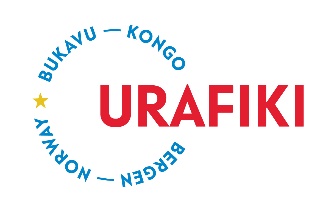 Hva er Urafiki? 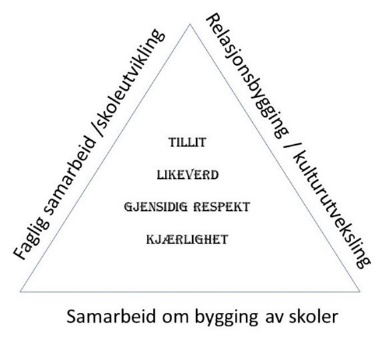 Urafiki er en ideell, dugnadsbasert organisasjon som har som mål å bidra til skolebygging og skoleutvikling i Bukavu i DR Kongo, videre til økt forståelse, kulturutveksling og vennskapsutvikling mellom Norge og Kongo. Urafikis verdigrunnlag og målsettinger er konkretisert i modellen t.h. Hva er en Urafiki-skole? En Urafiki-skole tar hensyn til alle de tre sidene i trekanten over. Samarbeid om skolebygging:Mange skoler ønsker å bidra til utvikling av elevenes globale empati gjennom innsamling av penger til ulike prosjekt. Som Urafiki-skole får man muligheter til å følge et prosjekt på nært hold gjennom rapporter, bilder og videoer og evt gjennom nettmøter med Urafikis kongolesiske partnere i Bukavu. Faglig samarbeid/ skoleutvikling: En Urafiki-skole etablerer kontakt og samarbeid med en vennskapsskole i Bukavu. Gjennom dette samarbeidet får elevene utvidet sin kunnskap om Kongo og elevene kan på ulike måter få direkte tilgang til kunnskap knyttet opp mot kompetansemål i ulike fag. Samarbeidet kan også inkludere en viss kollegial faglig kontakt dersom de to vennskapsskolene blir enige om dette.Relasjonsbygging og kulturutveksling: Etableringen av skolen som en Urafiki-skole bidrar ikke minst til utvikling av holdninger forankret både i læreplanverkets overordnete del og i de tverrfaglige temaene. Gjennom skolesamarbeidet utvikler elevene på de to samarbeidende skolene en positiv holdning til hverandre, som igjen bidrar forståelse og innsikt i andres kultur og levekår. Hva er Urafikis forventninger til en Urafiki-skole? Skolen må peke ut en eller et par Urafiki-kontakter som står for kontakten mellom skolen og styret i Urafiki.Skolen må sette seg inn i Urafikis målsettinger og etiske retningslinjer og forplikte seg til å snakke om Urafiki med elever og foresatte i samsvar med dette.Skolen må tilstrebe å arbeide ut fra den helhetlige tenkningen som er grunnlaget for Urafikis arbeid.Det forventes at en Urafiki-skole etablerer kontakt med en vennskapsskole i Bukavu, Kongo. Urafiki er behjelpelig med dette.Det er ønskelig, men ingen forutsetning, at skolen bidrar til årlig innsamling av midler til skolebygging. Skolen bestemmer selv både tidspunkt og innsamlingsarbeidets form. Dersom skolen ikke ønsker å bidra til innsamling av midler, informerer skolen Urafikis styre om dette.Hva forventer Urafiki av Urafiki-kontakten?Urafiki forventer at skolens kontaktpersonfungerer som kontaktperson mellom skolen og Urafikis styre, f.eks. distribuerer informasjon fra Urafiki til resten av personalet, kontakter styret hvis skolen har spørsmål eller ønskerdeltar på møte med Urafiki-kontaktene på andre Urafiki-skoler 1-2 ggr pr årbidrar til oppslutning om Urafiki-arbeidet blant lærere og foreldre/ FAUoppsummerer skolens arbeid som Urafiki-skole årlig og formidler dette til styret i Urafiki Hvordan etableres et vennskapsskolesamarbeid og hva inngår i et slikt samarbeid? I samarbeid med Urafikis søsterorganisasjon i Bukavu, finner styret i Urafiki en aktuell vennskapsskole i Bukavu. Samarbeidet etableres i et nettmøte mellom representanter for de to vennskapsskolene. En representant for styret i Urafiki leder møtet. I møtet avklares gjensidige forventninger til samarbeidet. Det anbefales at man begynner forsiktig, f.eks. med avtale om en kontakt f.eks. hvert halvår, gjerne knyttet opp mot et bestemt klassetrinn.Hva kan Urafiki tilby som støtte i arbeidet? Styret i Urafiki er på tilbudssiden og vil forsøke å imøtekomme alle ønsker fra skolen. Vi kan delta på skolesamling, i møter med personalet eller FAU, vi kan bidra med informasjon eller praktisk hjelp. Styret ønsker også å legge til rette for deling av informasjon og ideer mellom Urafiki-skolene.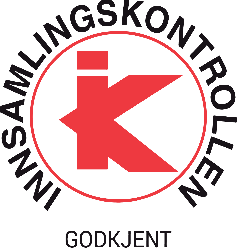 